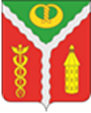 АДМИНИСТРАЦИЯ ГОРОДСКОГО ПОСЕЛЕНИЯ ГОРОД КАЛАЧКАЛАЧЕЕВСКОГО МУНИЦИПАЛЬНОГО РАЙОНАВОРОНЕЖСКОЙ ОБЛАСТИП О С Т А Н О В Л Е Н И Е«29» марта 2021 г.	№ 113г. КалачВ соответствии с частями 3.7 и 3.10 статьи 2 Федерального закона от 03 ноября 2006года № 174-ФЗ «Об автономны учреждениях», частью 16 статьи 30 Федерального закона от 08 мая 2010 года № 83-ФЗ «О внесении изменений в отдельные законодательные акты Российской Федерации в связи с совершенствованием правового положения государственных (муниципальных) учреждений», постановлением администрации городского поселения город Калач Калачеевского муниципального района Воронежской области от 10.08.2020 года № 321 «Об утверждении Правил осуществления капитальных вложений в объекты муниципальной собственности городского поселения город Калач Калачеевского муниципального района Воронежской области за счет средств бюджета городского поселения город Калач Калачеевского муниципального района» администрация городского поселения город Калач Калачеевского муниципального района Воронежской области п о с т а н о в л я е т:1. Внести следующие изменения в постановление администрации городского поселения город Калач Калачеевского муниципального района Воронежской области от 11.08.2020г № 323 «Об утверждении порядка санкционирования расходов бюджетных и автономных учреждений городского поселения город Калач Калачеевского муниципального района Воронежской области, источником финансового обеспечения которых являются субсидии, полученные в соответствии с абзацем вторым пункта 1 статьи 78.1 и статьей 78.2 Бюджетного Кодекса Российской Федерации»:1.1 Приложение №2 к Порядку расходов бюджетных и автономных учреждений городского поселения город Калач Калачеевского муниципального района Воронежской области, источником финансового обеспечения которых являются субсидии, полученные в соответствии с абзацем вторым пункта 1 статьи 78.1 и статьей 78.2 Бюджетного Кодекса Российской Федерации от 11.08.2020г. №323 изложить в следующей редакции согласно приложению.2. Настоящее постановление подлежит опубликованию в Вестнике нормативных правовых актов городского поселения город Калач Калачеевского муниципального района Воронежской области.4. Контроль за исполнением настоящего постановления оставляю за собой.Приложениек постановлению администрации городского поселения город КалачКалачеевского муниципального районаВоронежской области от 29.03.2021г. № 113Перечень кодов целевых субсидий, предоставляемых бюджетным и автономным учреждениям городского поселения город Калач Калачеевского муниципального района в соответствии с абзацем вторым пункта 1 статьи 78.1 и статьей 78.2 Бюджетного кодекса Российской ФедерацииО внесении изменений в постановление администрации городского поселения город Калач от 11.08.2020г.№323 «Об утверждении порядка санкционирования расходов бюджетных и автономных учреждений городского поселения город Калач Калачеевского муниципального района Воронежской области, источником финансового обеспечения которых являются субсидии, полученные в соответствии с абзацем вторым пункта 1 статьи 78.1 и статьей 78.2 Бюджетного Кодекса Российской Федерации»Глава администрациигородского поселения город КалачД.Н. Дудецкий№ п/пНаименование субсидииКод субсидии1Финансирование целевой субсидии на реализацию мероприятий по созданию виртуальных концертных залов914-2632Финансирование целевой субсидии на материально-техническое оснащение914-0013Финансирование целевой субсидии для компенсации дополнительных расходов914-0024Финансирование целевой субсидии демонстраторам национальных фильмов на материально-техническое оснащение914-123